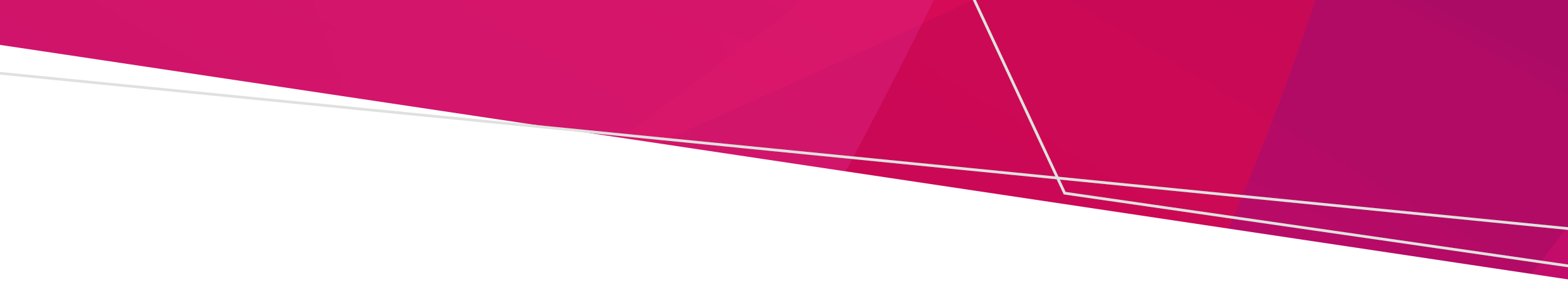 Students who missed school vaccinations due to COVID-19 pandemicSome students, who are now in Year 8 and Year 11, may need to complete their vaccine program this year to ensure they are vaccinated in a timely manner.  Your local council immunisation service will advise parents/guardians and work with your school to deliver any catch-up vaccines due to students. What do I need to know? Students who are identified as due or overdue for vaccination on the Australian Immunisation Register (AIR) will be eligible to receive ‘catch-up’ immunisations.If your child has since received their vaccines please contact the [insert local council name, Immunisation service on ph. Xxxxx or email].  Please make sure your immunisation provider has reported the vaccination to the Australian Immunisation Register. The consent that you provided last year for the school-based immunisation program remains valid and you do not need to complete another consent form.  You will be informed when the school vaccination day will be held. For students receiving COVID-19 vaccines there is a preferred minimum interval of 7 days required between a COVID-19 vaccine and any other vaccine. You can contact [name of Council] immunisation service on [contact details] to discuss any changes to your child’s health that you think could be relevant for their suitability for vaccination or should you need to withdraw consent.  You may check your child’s immunisation history statement on the Australian Immunisation Register using your MyGov account. For privacy reasons, anyone aged 14 or older will need to access their own immunisation history statement through their own MyGov account or the Medicare mobile app  For further information visit Immunisation in secondary schools - Better Health Channel.Secondary School Immunisation ProgramSample article for school newsletter for delayed vaccinations due to COVID-19To receive this document in another format, email the Immunisation Unit<immunisation@health.vic.gov.au>Authorised and published by the Victorian Government, 1 Treasury Place, Melbourne.© State of Victoria, Australia, Department of Health, October 2021.Available at Resources for secondary schools - SSIP <https://www2.health.vic.gov.au/public-health/immunisation/vaccination-adolescents/secondary-school>